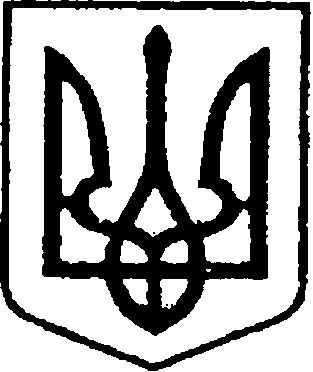 Ніжинська міська радаVІI скликанняПротокол № 89засідання постійної комісії міської ради з питань регламенту, депутатської діяльності та етики, законності, правопорядку, антикорупційної політики, свободи слова та зв’язків з громадськістю12.02.2018 малий залГоловуючий: Щербак О. В.Присутні члени комісії: Безпалий О.В.; Галата Ю.В.;
Дзюба С.П.; Косенко М.Г., Шевченко Н.О. Відсутні члени комісії: Безпалий О.В.; Коробка І.М.Присутні:Ващук М.І. – директор КП «Відділ архітектурно-технічного планування та проектування»;Величко Л.М. – член громадської ради;Волинець М.О. – журналіст «Нежатин»;Гомоляко А.О. – депутат міської ради VII скликання;Деркач А.П. - депутат міської ради VII скликання;Карпенко В.М. – начальник відділу транспорту та зв’язку;Кичко В.М. – редактор газети «ВІСТІ»;Колесник С.О. - керуючий справами виконавчого комітету Ніжинської міської ради;Лега В.О. – начальник відділу юридично-кадрового забезпечення апарату виконавчого комітету Ніжинської міської ради;Лисенко А.В. – начальник сектора взаємодії із засобами масової інформації відділу інформаційно-аналітичної роботи  та комунікацій з громадськістю;Місан В.М. – начальник відділу земельних відносин виконавчого комітету Ніжинської міської ради;Олійник Г.М. – перший заступник міського голови;Потапенко Л.В. – помічник депутата Галати Ю.В.;Сокол Н.В. – журналіст газети «Вісті»;Стратілат Т.М. – помічник депутата Верховної Ради Кодоли О.;Ющенко О.Г. - депутат міської ради VII скликання;Шовкун С.І. – перший заступник начальника Ніжинського ОДПІ;Якуба Н.В. – головний спеціаліст відділу з питань організації діяльності міської ради та іі виконавчого комітету.Формування порядку денногоСЛУХАЛИ:Щербак О. В., голова комісії.Ознайомив присутніх з проектом порядку денного засідання постійної комісії міської ради з питань регламенту, депутатської діяльності та етики, законності, правопорядку, антикорупційної політики, свободи слова та зв’язків з громадськістю від 12.02.2018.Пропозиції від присутніх включити до порядку денного наступні проекти рішень:Про призупинення діяльності Позаміського закладу оздоровлення та відпочинку імені Я.П.Батюка Ніжинської міської ради Чернігівської області.Про затвердження договору про обслуговування об’єктів благоустрою-майданчиків для паркування транспортних засобів на території міста Ніжина.В різному розглянути звернення Об’єднаної Громадської Організації Ніжинської міськрайонної спілки ветеранів АТО «ПАТРІОТ» та Ніжинської міськрайонної спілки учасників антитерористичної операції щодо проведення ритуальних заходів з освячення головного резервуару водозабору  КП «НУВКГ» та ознайомитись з «Договором  на висвітлення діяльності Ніжинської міської ради, її виконавчих органів, міського голови, посадових осіб та депутатів друкованим засобом масової інформації – «Редакція газети «ВІСТІ» на 2018 рік».ВИРІШИЛИ: Затвердити порядок денний з пропозиціями.ГОЛОСУВАЛИ: «за» – 5, «проти» – 0, «утрималися» – 0.Порядок денний:Про внесення змін до Статуту комунального підприємства «Відділ архітектурно-технічного планування та проектування» та затвердження його в новій редакції.Про призупинення діяльності Позаміського закладу оздоровлення та відпочинку імені Я.П.Батюка Ніжинської міської ради Чернігівської області.Про затвердження договору про обслуговування об’єктів благоустрою-майданчиків для паркування транспортних засобів на території міста Ніжина.РІЗНЕПро розгляд договору про обслуговування об’єктів благоустрою - майданчиків для паркування транспортних засобів на території міста Ніжина.Про незаконне відчуження об’єкт КП «Ніжинське муніципальне підприємство з благоустрою «ФЛОРА» по вул. Театральна, 41        в м.Ніжині.Про розгляд «Договору  на висвітлення діяльності Ніжинської міської ради, її виконавчих органів, міського голови, посадових осіб та депутатів друкованим засобом масової інформації – «Редакція газети «ВІСТІ» на 2018 рік».Про розгляд звернення Об’єднаної Громадської Організації Ніжинської міськрайонної спілки ветеранів АТО «ПАТРІОТ» та Ніжинської міськрайонної спілки учасників антитерористичної операції щодо проведення ритуальних заходів з освячення головного резервуару водозабору  КП «НУВКГ».Про стягнення податкового боргу ПАТ «Ніжинський Механічний Завод».Розгляд питань порядку денного:Про внесення змін до Статуту комунального підприємства «Відділ архітектурно-технічного планування та проектування» та затвердження його в новій редакції.(оприлюднено на офіційному сайті Ніжинської міської ради 05.01.2018)СЛУХАЛИ:Ващук М.І., директор КП «Відділ архітектурно-технічного планування та проектування».Довів до відома, що даний проект рішення підготовлений з метою внесення деяких змін та доповнень до Статуту КП «Відділ архітектурно-технічного планування та проектування», а саме:внести зміни до відомостей про засновника Ніжинську міську раду Чернігівської області в частині місцезнаходження; внести зміни до відомостей про місцезнаходження КП «Відділ архітектурно-технічного планування та проектування»;внести зміни до скороченого найменування КП «Відділ архітектурно-технічного планування та проектування».ВИРІШИЛИ:Підтримати та рекомендувати проект рішення до розгляду на сесії.ГОЛОСУВАЛИ: «за» – 5, «проти» – 0, «утрималися» – 0.Про призупинення діяльності Позаміського закладу оздоровлення та відпочинку імені Я.П.Батюка Ніжинської міської ради Чернігівської області.(оприлюднено на офіційному сайті Ніжинської міської ради 08.02.2018) СЛУХАЛИ:Царенко О.В., директор Позаміського закладу оздоровлення і відпочинку       ім. Я.П. Батюка.Доповіла, що даний проект рішення підготовлений у зв’язку з тим,      що є нагальна потреба у проведенні реконструкції приміщень, будівель          та інженерно-технічних мереж закладу оздоровлення та відпочинку ім.Я.П.Батюка,  так як експлуатуються  з 1963. Для виконання заходів реконструкції необхідно призупинити діяльність Позаміського закладу на час проведення реконструкції закладу з  01.03.2018 по  01.05.2020.  ВИРІШИЛИ:Підтримати та рекомендувати проект рішення до розгляду на сесії після дотримання термінів оприлюднення.ГОЛОСУВАЛИ: «за» – 5, «проти» – 0, «утрималися» – 0.Про затвердження договору про обслуговування об’єктів благоустрою-майданчиків для паркування транспортних засобів на території міста Ніжина.( І питання різного)СЛУХАЛИ:Карпенко В.М., начальник відділу транспорту та зв’язку.Зазначив, що даний проект рішення підготовлений з метою створення безпечних і комфортних умов руху на вулично-дорожній мережі та благоустрою автомобільних доріг, забезпечення необхідної якості надання послуг з обладнання та утримання майданчиків для платного паркування транспортних засобів в місті Ніжині та забезпечення виконання доходної частини міського бюджету.ВИРІШИЛИ:Прийняти проект рішення до відома.РІЗНЕПро незаконне відчуження об’єкт КП «Ніжинське муніципальне підприємство з благоустрою «ФЛОРА» по вул. Театральна, 41           в м.Ніжині.СЛУХАЛИ:Щербак О.В., голова комісії.Зачитав лист від першого заступника керівника Ніжинської місцевої  прокуратури (Сидоренка О.В.) з повідомленням, що по факту незаконного відчуження майна КП «Ніжинське муніципальне підприємство з благоустрою «Флора» Ніжинською місцевою прокуратурою внесені відомості до Єдиного реєстру досудових розслідувань за ознаками кримінального правопорушення передбаченого ч.1 ст.364 КК України. (матеріали додаються)ВИРІШИЛИ:Рекомендувати міському голові підготувати заяву суб’єкту реєстрації  про заборону вчинення реєстраційних дій в державному реєстрі прав стосовно об’єкта нерухомого майна за адресою: Чернігівська обл., м.Ніжин, вул.Театральна, 41. Рекомендувати міському голові від імені Ніжинської міської ради  звернутись до Ніжинської місцевої прокуратури з заявою щодо визнання Ніжинської міської ради потерпілою стороною при розслідуванні кримінального провадження «Про ліквідацію Комунального підприємства «Ніжинське муніципальне підприємство з благоустрою «Флора» без згоди власника – Ніжинської міської ради відчужено об’єкти нерухомого майна по вул. Театральній, 41 м.Ніжина (дата внесення відомостей до Єдиного реєстру досудових розслідувань за ознаками кримінального правопорушення 06.02.2018).ГОЛОСУВАЛИ: «за» – 5, «проти» – 0, «утрималися» – 0.Про розгляд «Договору  на висвітлення діяльності Ніжинської міської ради, її виконавчих органів, міського голови, посадових осіб та депутатів друкованим засобом масової інформації – «Редакція газети «ВІСТІ» на 2018 рік».СЛУХАЛИ:Кичко В.М., редактор газети «ВІСТІ».Ознайомив присутніх з «Договором  на висвітлення діяльності Ніжинської міської ради, її виконавчих органів, міського голови, посадових осіб та депутатів друкованим засобом масової інформації – «Редакція газети «ВІСТІ» на 2018 рік». Зазначив, що до вищезгаданого договору вносились корективи, а саме: замовником є виконавчий комітет Ніжинської міської ради в особі міського голові. ВИРІШИЛИ:Прийняти до відома.Про розгляд звернення Об’єднаної Громадської Організації Ніжинської міськрайонної спілки ветеранів АТО «ПАТРІОТ» та Ніжинської міськрайонної спілки учасників антитерористичної операції щодо проведення ритуальних заходів з освячення головного резервуару водозабору  КП «НУВКГ».СЛУХАЛИ:Щербак О. В., голова комісії.Зачитав звернення Об’єднаної Громадської Організації Ніжинської міськрайонної спілки ветеранів АТО «ПАТРІОТ» та Ніжинської міськрайонної спілки учасників антитерористичної операції щодо роз’яснення ситуації стосовно проведення ритуальних заходів з освячення головного резервуару водозабору  КП «НУВКГ» та надати правову оцінку діям керівництва КП «НУВКГ» і директора КП «Ніжинське телебачення».Галата Ю.В., член комісії.Підняв питання стосовно відмови священнослужителю Собору Всіх Святих отцю Сергію  у освяченні водойми на території спеціалізованого авіаційного загону оперативно-рятувальної служби цивільного захисту населення ДСНСУ та запрошення для проведення даного обряду священнослужителя московського патріархату.  ВИРІШИЛИ:З метою сприяння роботі постійних комісій міської ради, на рекомендацію голови постійної комісії міської ради з  питань регламенту, депутатської діяльності та етики, законності, правопорядку, антикорупційної політики, свободи слова та зв’язків з громадськістю просимо дати рекомендації запросити на наступне засідання вищезгаданої комісії для роз’яснення ситуації стосовно проведення ритуальних заходів з освячення головного резервуару водозабору  КП «НУВКГ»:Алєксєєнка І.В. – заступника міського голови;Лабузького П.М. – директора КП «НУВКГ»;Ковальова С.А. - директора КП «Ніжинське телебачення».З метою сприяння роботі постійних комісій міської ради, на рекомендацію голови постійної комісії міської ради з  питань регламенту, депутатської діяльності та етики, законності, правопорядку, антикорупційної політики, свободи слова та зв’язків з громадськістю запросити на засідання вищезгаданої комісії Благочинного церков Ніжинського округу УПЦ протоієрея Євгеній Гузь для участі при розгляді звернень Об’єднаної Громадської Організації Ніжинської міськрайонної спілки ветеранів АТО «ПАТРІОТ» та Ніжинської міськрайонної спілки учасників антитерористичної операції щодо роз’яснення ситуації стосовно проведення ритуальних заходів з освячення головного резервуару водозабору  КП «НУВКГ».Про стягнення податкового боргу ПАТ «Ніжинський Механічний Завод».Місан В.М., начальник відділу земельних відносин виконавчого комітету Ніжинської міської ради.Проінформувала про ситуацію, яка склалась стосовно ПАТ «Ніжинський Механічний Завод», а саме: 26.10.2017 надійшов лист з ОДПІ згідно якого було проінформовано, що станом на 25.10.2017 за ПАТ «Ніжинський Механічний Завод» нараховано - 1664 млн. грн. податкового боргу.  Також було зазначено, що згідно Земельного Кодексу України та згідно Закону Оренди землі, з орендарями, які недобросовісно використовують земельну ділянку, а саме несвоєчасно сплачують плату за оренду землі з ними можуть бути розірвані договори оренди землі. ОДПІ звернулось з пропозицією до Ніжинської міської ради вчинити відповідні дії на правах власника землі. Доповіла, що з ПАТ «Ніжинський Механічний Завод» заключний довгостроковий договір оренди ( вул.Б.Хмельницького, 37 та Куриловська,58), дані договори є діючими.З метою з’ясування у зв’язку з чим виник такий борг і за який період, відділом земельних відносин виконавчого комітету Ніжинської міської ради був підготовлений лист до ОДПІ з проханням детального роз’яснення ситуації з фінансовими можливостями ПАТ «Ніжинський Механічний Завод» та підготовлено звернення до реєстраційного відділу з проханням надати інформацію стосовно власників нерухомого майна ПАТ «Ніжинський Механічний Завод».Зауважила, що згідно інформації, яку надала реєстраційна служба було встановлено, що власниками нерухомого майна ПАТ «Ніжинський Механічний Завод» стали ТОВ «ВКФ ДІМ» та підприємство ТОВ «ПОДІЛКОНЦЕПТІНВЕСТ», які є власниками різних об’єктів. Після з’ясування даної інформації, відділом земельних відносин виконавчого комітету Ніжинської міської ради були підготовлені листи до нових вищезгаданих власників з проханням оприлюднити себе, як власників нерухомого майна та вчинити дії по укладанню договорів оренди на нерухоме майно. Доповнила, що був підготовлений лист до Державного кадастру з проханням надати інформацію щодо земельної ділянки на, якій розташовано Механічний завод.Доповіла, що відповідно до попереднього договору по вул. Б.Хмельницького, 37 була єдина земельна ділянка. В 2015 ПАТ «Ніжинський Механічний Завод» звертався до Ніжинської міської ради з проханням надати дозвіл поділити дану земельну ділянку на 7 частин, такий дозвіл Ніжинська міська рада надала, були виготовлені технічні документації щодо поділу цієї земельної ділянки, але затвердження не відбулось у зв’язку з тим, що депутати міської ради не підтримали цей поділ, але в подальшому за ПАТ «Ніжинський Механічний Завод» було зареєстровано 7 нових земельних ділянок, яким присвоїли кадастрові номери, але у зв’язку з тим, що міська рада не затвердила даний розподіл, не відбулась реєстрація права власності на дані нові земельні ділянки за Ніжинською міською радою.Зазначила, що відділом земельних відносин виконавчого комітету Ніжинської міської ради були запрошені 2 власники земельних ділянок на комісію з визначення та відшкодування збитків власникам землі та землекористувачам на території м.Ніжина, яка відбулась 05.01.2018, але ніхто з запрошених не з’явився.Зауважила, що на сьогоднішній день склалась складна ситуація по вирішенню даного питання, адже ПАТ «Ніжинський Механічний Завод» існує і з даним підприємством укладено довгостроковий договір оренди землі, земельна ділянка, яка зазначена в договорі не існує, бо при поділі була ліквідована, нові власники нерухомого майна повинні укласти договори оренди, але не розірвавши попередній договір з ПАТ «Ніжинський Механічний Завод», нові договори не будуть укладені. Доповнила, що були проведені переговори з ТОВ «ВСФ ДІМ», але ситуація ускладнена тим, що на 7 нових  земельних ділянок, які зареєстровані в Державному кадастрі, на які Ніжинська міська рада не має права власності, договори оренди не можуть бути укладені. Щоб зареєструвати право власності, Ніжинська міська рада повинна затвердити поділ, який виготовив ПАТ «Ніжинський Механічний Завод» в 2015, але дане підприємство не має намірів вчиняти  будь-які дії.     ВИСТУПИЛИ:Олійник Г.М., перший заступник міського голови.Запропонував обдумати декілька варіантів вирішення даної ситуації:провести повторно переговори з ПАТ «Ніжинський Механічний Завод»;у разі, якщо переговори не відбудуться, то в судовому порядки припиняти дію договору оренди земельної ділянки;робити поділ під нерухомість;затверджувати земельні ділянки і звернутись до суду щодо укладення договорів і стягнення заборгованості;припиняти дію кадастрових номерів.Щербак О. В., голова комісії.Підвів підсумки засідання комісії, запропонував опрацювати матеріали   з даного питання та надати пропозиції стосовно вирішення даної ситуації на наступному засіданні комісії.Голова комісії								     О. В. ЩербакСекретар комісії								     Н. О. Шевченко